INVITACIÓNComo alcalde-Presidente de Navas del Madroño, me complace invitarles al Pleno de Toma de Posesión, que se celebrará  mañana Sábado día 15 de junio de 2019, a las 13:00 horas.Posteriormente alrededor de las 14:00 horas, tendrá lugar un Vino de Honor en el Mesón la Chimenea.Estoy a su entera disposición y dispuesto a defender y a luchar por los intereses de los venteros y venteras.Manuel Mirón Macías  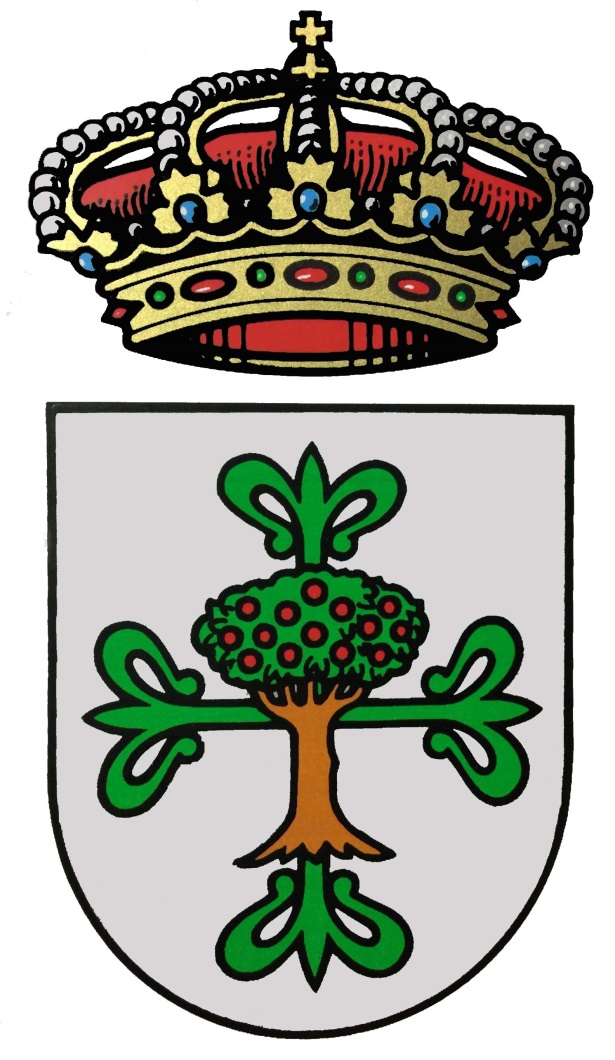 